Zamawiający:Zakład Wodociągów i Kanalizacji Sp. z o.o.ul. 1 Maja 8, 47-400 Racibórz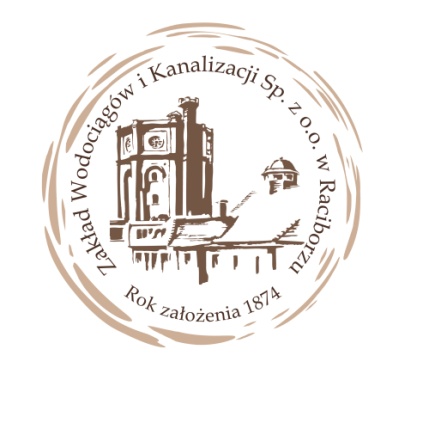 tel. 32 415-26-70,   fax 32 415-24-18wodociagi@zwik-rac.com.plSPECYFIKACJAISTOTNYCH WARUNKÓW ZAMÓWIENIA SEKTOROWEGOWykonanie przewiertu sterowanego sieci kanalizacji sanitarnej                   w ul. Żorskiej w RaciborzuNr sprawy:      ZAP/11/2014Racibórz , maj 2014r.     Zakład Wodociągów i Kanalizacji Sp. z o.o. zaprasza do złożenia oferty na wykonanie przewiertu sterowanego sieci kanalizacji sanitarnej w ul. Żorskiej w Raciborzu.Opis przedmiotu zamówienia.Zamówienie polega na wykonaniu przewiertu sterowanego sieci kanalizacji sanitarnej. Budowany odcinek sieci mieści się w ul. Żorskiej w Raciborzu (pkt. A-B w zał. nr 3 i 4).Wykonanie przewiertu obejmuje odcinek ok. 28,5 mb sieci kanalizacji sanitarnej z rury stalowej Ø 300mm i grubości ścianki 5-6mm (rura zewnętrzna), na sieć wykonaną z rury PCV Ø 200mm. W zakres zadania wchodzi dostawa przez Wykonawcę rury osłonowej o odpowiednich parametrach technicznych oraz posiadającej dopuszczenia do stosowania w budownictwie a także innych elementów niezbędnych do wykonania przedmiotu umowy. Rura musi spełniać normę PN-80/H-74219. Obowiązkiem  Wykonawcy jest:wykonanie przedmiotu zamówienia zgodnie z obowiązującymi przepisami, warunkami technicznymi, wymaganiami wynikającymi z Polskich Norm, aprobat technicznych i wymaganiami zarządców dróg.przedstawienie deklaracji zgodności użytych materiałów.udzielenie 36-miesięcznej gwarancji na wykonane prace. Przed złożeniem oferty, Wykonawca winien przeprowadzić wizje w terenie.Zamawiający zapewnia:Wykonanie wszystkich niezbędnych robót ziemnych w miejscach i wymiarach wskazanych przez Wykonawcę koniecznych do wykonania przedmiotu umowy.Dostawę i zabudowę rury wewnętrznej PCV Ø 200mmZapewnienie właściwego oznakowania i regulację ruchu ulicznego na czas wykonywania robót.Zagospodarowanie wszystkich odpadów powstałych w trakcie realizacji zadaniaUzyskanie zajęcia jezdni i chodnika na planowanym odcinku drogi.Odtworzenie nawierzchni   Termin wykonania zamówienia.Termin wykonania umowy: w terminie 3 dni od dnia udostępnienia terenu budowy nie później jednak niż do dnia 26.05.2014r.Opis warunków udziału w postępowaniu oraz opis sposobu dokonywania oceny spełnienia tych warunków.O udzielenie zamówienia mogą ubiegać się Wykonawcy, którzy:posiadają uprawnienia do wykonywania określonej działalności lub czynności, jeżeli ustawy nakładają obowiązek posiadania takich uprawnień;posiadają niezbędną wiedzę i doświadczenie, a także dysponują potencjałem technicznym i osobami zdolnymi do wykonania zamówienia lub przedstawią pisemne zobowiązanie innych podmiotów do udostępnienia potencjału technicznego i osób zdolnych do wykonania zamówienia;znajdują się w sytuacji ekonomicznej i finansowej zapewniającej wykonanie zamówienia;nie podlegają wykluczeniu z postępowania o udzielenie zamówieniaWykaz oświadczeń i dokumentów, jakie mają dostarczyć Wykonawcy (zawartość oferty) Wykonawcy  muszą złożyć następujące dokumenty i oświadczenia:aktualny odpis z właściwego rejestru albo aktualne zaświadczenie o wpisie do  ewidencji działalności gospodarczej, jeżeli odrębne przepisy wymagają wpisu do rejestru lub zgłoszenia do ewidencji działalności gospodarczej, wystawione nie wcześniej niż 6 miesięcy przed upływem terminu składania ofert. (w przypadku wspólnego ubiegania się dwóch lub więcej Wykonawców o udzielenie niniejszego zamówienia, w ofercie muszą być złożone przedmiotowe dokumenty dla każdego z nich).Polisa, a w przypadku jej braku inny dokument potwierdzający, że Wykonawca jest ubezpieczony od odpowiedzialności cywilnej w zakresie prowadzonej działalności na kwotę odpowiadającą co najmniej 300 000 PLN,Co najmniej dwie referencje z wykonania podobnego zadania.Parafowany wzór umowyFormularz ofertowyDokumenty powinny być składane w formie oryginału lub kopii poświadczonej za zgodność z oryginałem przez Wykonawcę.   Informacje o sposobie porozumiewania się Zamawiającego z Wykonawcami oraz przekazywania oświadczeń i dokumentów.W postępowaniu oświadczenia, wnioski, zawiadomienia oraz informacje Zamawiający             i Wykonawcy przekazują za pomocą poczty tradycyjnej, faksu lub e-maila, które uważa się za złożone w czasie, jeżeli ich treść dotarła do adresata przed upływem terminu.Wykonawca może zwrócić się, ww. formie, do Zamawiającego o wyjaśnienie SIWZ. Zamawiający obowiązany jest niezwłocznie udzielić wyjaśnień, chyba, że prośba wpłynęła do Zamawiającego na mniej niż 4 dni przed terminem otwarcia ofert.Osobami uprawnionymi do kontaktów z Wykonawcami są: sprawy merytoryczne – Tomasz Staniek – Tel. 032/4152670 wew.234,607 873 200                            Tel. fax. 032/4152418, w godz. 7oo – 1330, email: tomasz.staniek@zwik-rac.com.plsprawy proceduralne – Bożena Kasparek –tel. 032/4152670 wew.241,Tel.fax. 032/4152417, w godz. 730 – 1430 , email:  bozena.kasparek@zwik-rac.com.plTermin związania ofertą.Wykonawca pozostaje związany ofertą przez okres 30 dni. Bieg terminu związania ofertą rozpoczyna się wraz z upływem terminu składania ofert.Miejsce i termin składania i otwarcia ofert.Ofertę należy złożyć w siedzibie Zamawiającego, sekretariat w Raciborzu,
ul. 1-go Maja 8, w nieprzekraczalnym terminie:Ofertę należy złożyć w nieprzezroczystej, zabezpieczonej przed otwarciem kopercie (paczce). Kopertę (paczkę) należy opisać następująco:Na kopercie(paczce) oprócz opisu jw. zaleca się umieścić nazwę i adres Wykonawcy.Opis sposobu obliczenia ceny.Cena za wykonanie przedmiotu zamówienia jest „wynagrodzeniem ryczałtowym” i odpowiada zakresowi robót przedstawionemu w SIWZ. Cena winna być tak skalkulowana aby obejmowała kompleksowe wykonanie robót wraz z robotami towarzyszącymi jak koszt transportu sprzętu i ludzi, ubezpieczenie OC, roboty montażowe itp.Wykonawca oblicza cenę oferty na podstawie opisu przedmiotu zamówienia                     a  wynik ten wpisuje cyfrowo i słownie do formularza oferty.Należy obliczyć cenę netto, stawkę podatku VAT wg obowiązujących przepisów oraz cenę brutto i wpisać do formularza oferty.Opis kryteriów, którymi Zamawiający będzie się kierował przy wyborze oferty wraz             z podaniem znaczenia tych kryteriów oraz sposobu oceny ofert. Zamawiający wyznaczył następujące kryteria oceny ofert i ich znaczenie:          Oferty zostaną ocenione wg wzoru:O wyborze najkorzystniejszej oferty decyduje najniższa cenaWyboru najkorzystniejszej oferty dokonuje Zamawiający (komisja) po uprzednim sprawdzeniu, porównaniu i ocenie ofert.Oferta, która zawierać będzie najniższą cenę i spełniająca wymagania przedmiotowe
i podmiotowe, zostanie uznana za najkorzystniejszą.O wyborze najkorzystniejszej oferty Zamawiający zawiadomi Wykonawców, którzy złożyli ofertyInformacje o formalnościach, jakie powinny zostać dopełnione po wyborze oferty              w celu zawarcia umowy w sprawie zamówienia sektorowego.Publiczne otwarcie ofert nastąpi w dniu 13.05.2014r. o godz. 8:45 w siedzibie Zamawiającego, ul.1-go Maja 8, 47- 400 Racibórz sala konferencyjna w obecności przedstawicieli Wykonawców, którzy zechcą wziąć udział w otwarciu ofert.Zamawiający bezpośrednio przez otwarciem ofert poda kwotę, jaką zamierza przeznaczyć na sfinansowanie zamówienia.Wykonawca, który wygra zamówienie, zobowiązany będzie do zawarcia umowy                    w terminie nie krótszym niż 4 dni od dnia ogłoszenia wyników przetargu, nie później jednak niż przed upływem terminu związania ofertą. Informacje o terminie zawarcia umowy Zamawiający prześle Wykonawcy.Istotne dla stron postanowienia, które zostaną wprowadzone do treści zawieranej umowy w sprawie zamówienia sektorowego.Kwestie odnoszące się do umowy uregulowane są we wzorze umowy załączonym                  do niniejszej SIWZ. Wzór umowy po upływie terminu do składania ofert, nie podlega zmianom i złożenie oferty jest równoznaczne z pełną akceptacją umowy przez Wykonawcę. Umowa w sprawie niniejszego zamówienia:zostanie zawarta w formie pisemnej;mają do niej zastosowanie przepisy kodeksu cywilnego, jeżeli przepisy ustawy nie stanowią inaczej;jest jawna i podlega udostępnieniu na zasadach określonych w przepisach o dostępie do informacji publicznej; zakres świadczenia Wykonawcy wynikający z umowy jest tożsamy z jego zobowiązaniem zawartym w ofercie;jest zawarta na okres wskazany w niniejszej SIWZ;jest nieważna w części wykraczającej poza określenie przedmiotu zamówienia zawarte w niniejszej SIWZ.                                                                                                     Zatwierdził:Racibórz, dn. 06.05.2014                                          Krzysztof Kubek – Prezes Zarządu                                                                                     Maria Ostachowska - Prokurent ZAŁĄCZNIKI:Zał. 1 – Formularz ofertowo cenowyZał. 2 – wzór umowyZał. 3 – Profil sieci kanalizacji sanitarnejZał. 4 – Mapka z zaznaczoną sieciąPostępowanie prowadzone jest w trybie sektorowego zapytania ofertowego o wartości poniżej 30 000 euro zgodnie z Regulaminem Udzielania Zamówień przez ZWiK Sp. z o.o. w RaciborzuZAPYTANIE OFERTOWECPV 452313008Roboty budowlane w zakresie budowy wodociągów i rurociągów do odprowadzania ściekówdo dnia 13.05.2014r.do godz. 8:30"Zakład Wodociągów i Kanalizacji Sp. z o.o.47-400 Racibórz,ul.1-go Maja 8Wykonanie przewiertu sterowanego sieci kanalizacji sanitarnej w ul. Żorskiej w Raciborzu                                                                                                                                                                           nie otwierać przed dniem 13.05.2014 r.godz. 8:45”L.p.      Kryteria brane pod uwagę przy ocenie ofert           Znaczenie                 1.          Cena brutto 100      100%                                                    Najniższa zaoferowana cena brutto C = --------------------------------------------------------------- x 0,01  x 100 pkt.                                                          cena brutto badanej oferty           